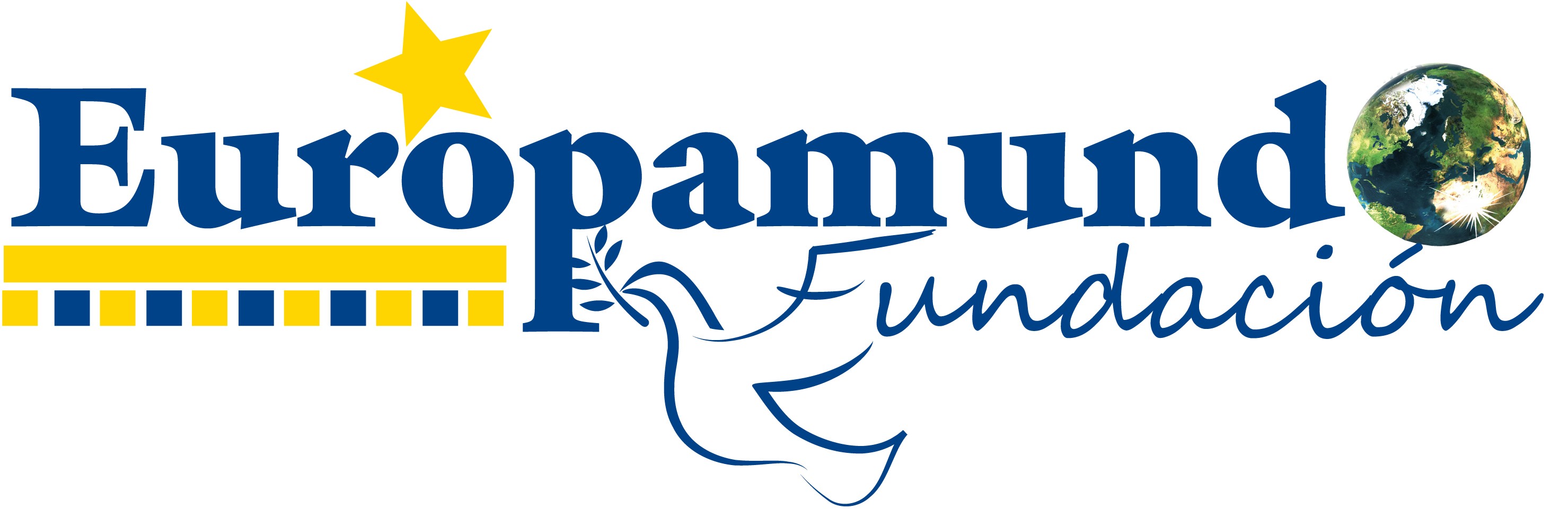 PROYECTO: COCINAS EN ARGENTINAONG: FUNDACIÓN COMPARTELUGAR: SAN MIGUEL DE TUCUMANCumplimiento de objetivos.Se han cumplido casi al 100 % los objetivos planteados. A excepción de la inclusión de nuevos alimentos en la dieta infantil ofrecida a los niños que se ha logrado al 75%.Valoración técnica.Se trata de un proyecto que ha cubierto varios aspectos: capacitación de  madres, aprovisionamiento de cocinas y frigoríficos, desratizadores y multiprocesadores para mejorar las condiciones sanitarias de 525 niños. Esto implica que se dará una continuidad en el proyecto y seguir ofreciendo una higiene alimentaria en un país donde existe una desnutrición extrema entre niños sobre todo menores de 14 años, la mayoría de la gente se beneficia de planes sociales, no tienen cobertura y habitan en viviendas precarias.Valoración económica del proyecto.Se trata de un proyecto con un presupuesto aprobado de 41.405 €, bien justificado con facturas detalladas, tickets y contratos a las personas en prácticas para el análisis de la situación nutricional. Dictamen – Resumen.Se trata de un proyecto en el área socio- sanitario destinado a mejorar la calidad de vida de niños. Se ha abordado la capacitación de las madres en este ámbito e incluido nuevos alimentos para evitar la malnutrición de los niños. Se ha dotado a las cocinas de electrodomésticos para mejorar la salubridad y mejor conservación de los alimentos como mejorado la infraestructura de para adecuar las condiciones higiénicas. El haber cumplido los objetivos previsto casi al 100 % es muy valorable y con una alta repercusión en gran parte de la población.Valoración general del Proyecto: Buena